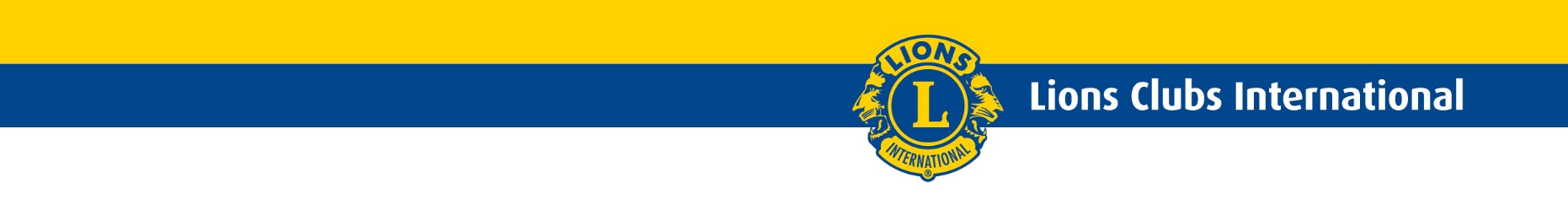 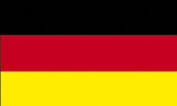 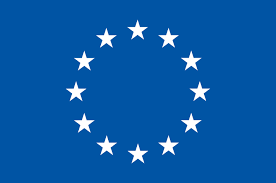 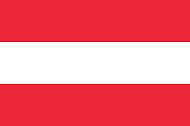 Charterfeier zur JumelagegründungLC Homberg (Efze) und LC Mödlingam 10. September 2022Eintreffen im Hotel Motel One München bis 18.00 Uhr					        Sektempfang/Begrüßungsgetränk  								Begrüßung der Gäste und Vorstellung seines Clubs, Präsident Dietmar Schleicher 	     Begrüßung der Gäste und Vorstellung  seines Clubs, Präsident Dr. Martin Zieger		     Grußwort des Distrikts 114-Ost	    IRO Heinz Schmid					     	Verlesen Grußwort der DG Martha Umhack						     	Grußwort des Distrikts 111-MN            KIR-A Gert Wenderoth  				                  Verlesen  Grußwort des DG Ulf Grundmann						     Verlesen der Lionsziele LF Bernd Pfeiffer							     Unterzeichnung der sechsfachen Jumelage-Urkunde von P, VP, JUM, KIR und IRO 	       	  Ausblicke der Jumelagebeauftragten beider Clubs auf die zukünftige gemeinsame Arbeit   Gemeinschaftsfotos mit allen Gästen und Unterzeichnern der Urkunde			       	20.00 Uhr Gemeinsames AbendessenErwünschte Kleidung:angemessene Abendkleidung für Damen und Herren